Bassey Saviour16/ENG05/015Mechatronics 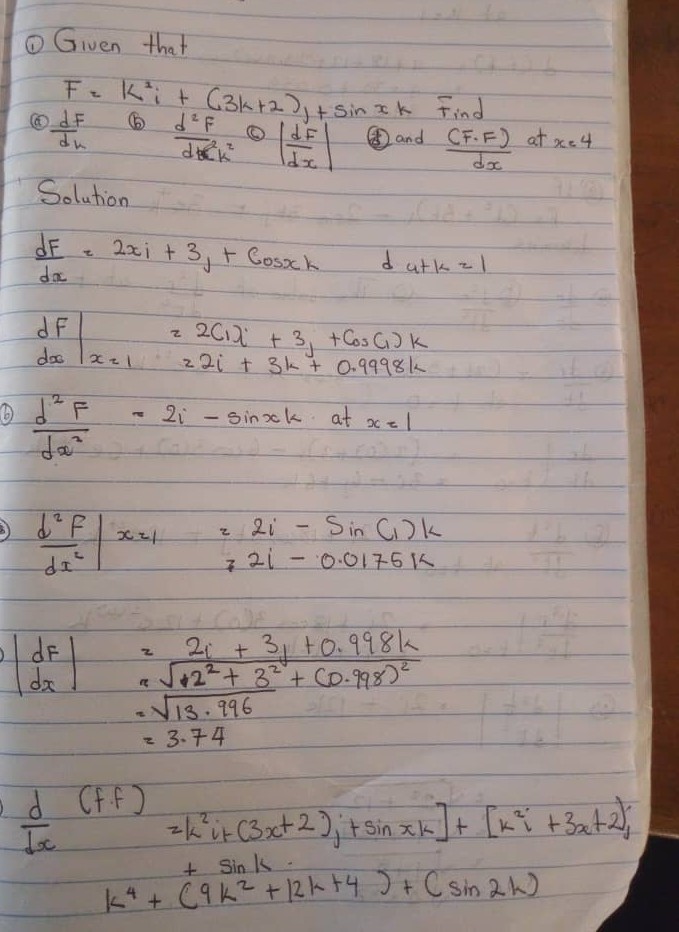 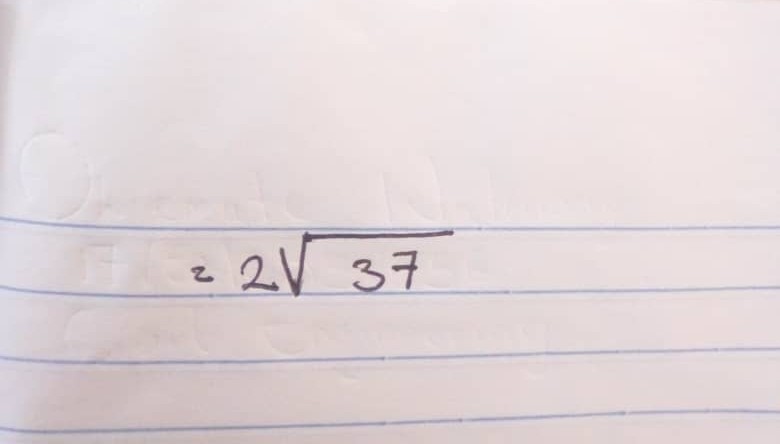 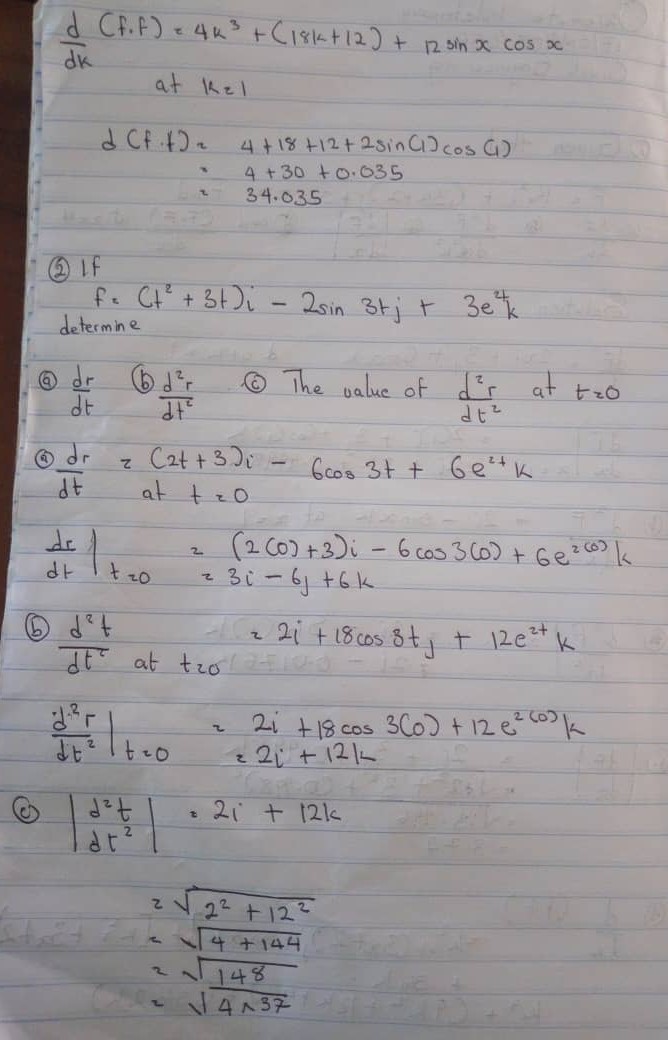 